福清市建设项目“多测合一”成果手册（试行）前	言按照《国务院办公厅关于全面开展工程建设项目审批制度改革的实施意见》（国办发〔2019〕11 号）、《福建省人民政府办公厅关于印发福建省全面 开展工程建设项目审批制度改革实施方案的通知》（闽政办〔2019〕34 号） 和《福建省推进工程建设项目“多测合一”工作实施方案》（闽自然资发〔2019〕 118 号），福清市自然资源和规划局会同住建、人防、消防和不动产登记等部门大力推进工程建设项目“多测合一”机制改革工作，实现“一次委托、 联合测绘、成果共享”。为确保我市工程建设项目“多测合一”测绘成果质量和成果表达的一致 性，规范测绘成果管理，依据《福建省工程建设项目“多测合一”综合技术规程和合同示范文本》（闽自然资〔2019〕4 号），市自然资源、住建、人 防和消防等部门结合福清市建设项目审批工作实际，经征询相关测绘单位意见并多次研讨，制定本手册。测绘机构应按照《福建省工程建设项目“多 测合一”综合技术规程》要求和本手册编印的成果报告样式、成果汇交要求和合同范本，开展“多测合一”测绘工作。本手册在执行过程中如有意见或建议，请反馈至福清市自然资源和规划局，以便今后修订时参考。目	录第一部分：成果报告样式（试行）第二部分：成果汇交要求（试行）第一部分：成果报告样式（试行）工程编号： 	土地拨地测量报告委托单位：  	项目名称：  	宗地位置：  	测量时间：  	XXXX 测绘单位名称
XXXXX（测绘单位地址及联系方式）1.测量说明一、项目概况（包括：项目名称、项目位置、建设单位等信息） 
二、作业依据（包括项目用地批准材料、规范依据等） 
三、测量技术方案（包括数据学基础、仪器设备、作业方法和其他需要说明的问题）
四、项目成果（包括测量结果、质量检查和精度情况及成果清单）二级检查本次测绘成果及报告已经过本单位全面审核把关，并经我单位二级检查通过，本单位对该成果质量和数据真实性依法承担法律和经济等相应责任。测绘单位（盖章有效） 
年	月    日2.拨地测量坐标成果表第 1 页 / 共 1 页说明：坐标系为 2000 国家大地坐标系测绘单位名称（盖章有效）年    月    日3.土地拨地测量图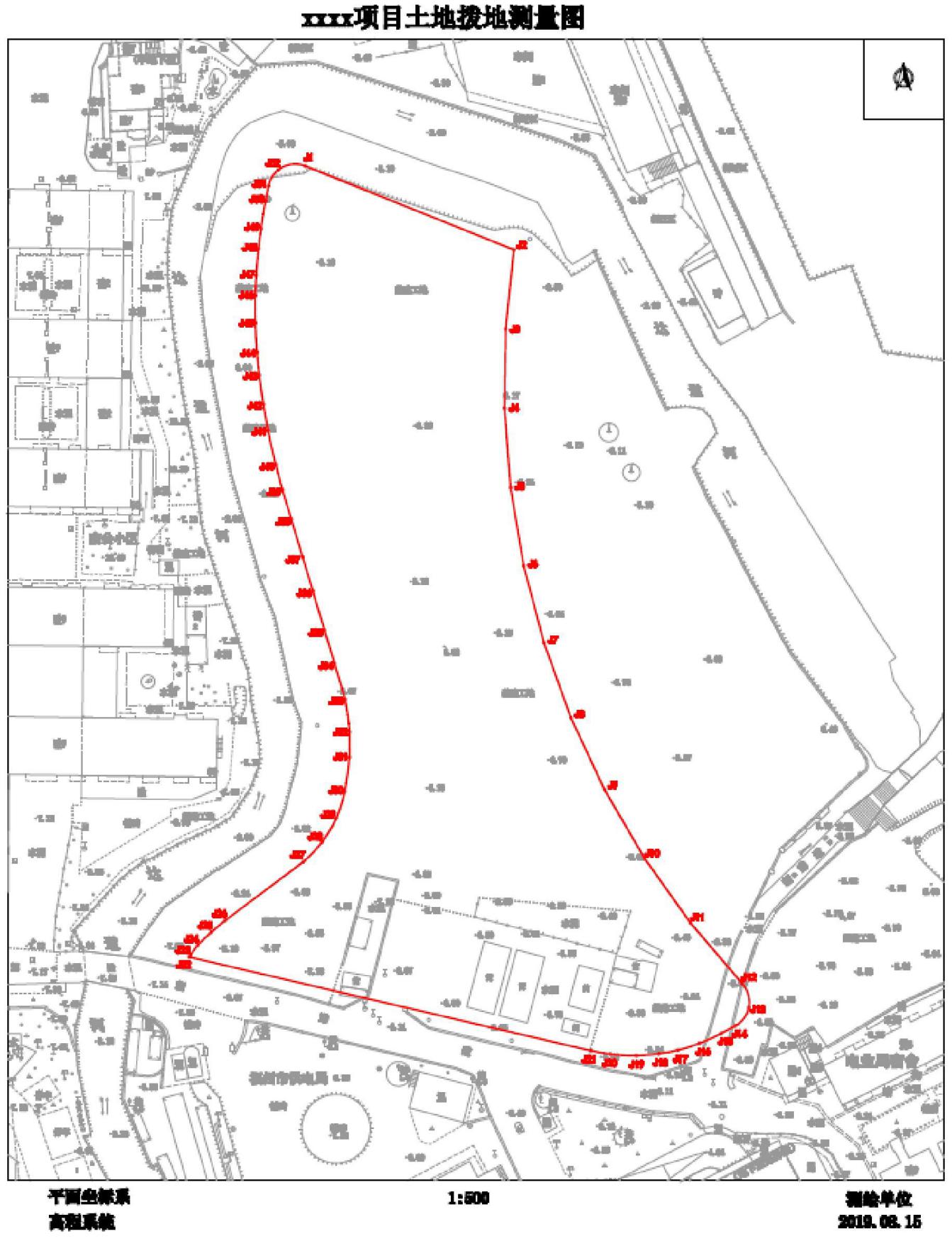 工程编号： 	福清市建设工程规划建筑红线放线报告委托单位：  	地    段：  	项目名称：  	测量时间：  	XXXX 单位名称XXXXX（单位地址及联系方式）1.测量说明福清市自然资源和规划局：我单位受  xxxx 建设单位  的委托，依据 施工图、总平面图，用地红线图等   ， 对位于 xxx（地址） 的 xxxxx 项目名称，共 xx 座 进行规划建筑红线放线，该工作已完成，结果如下：①、1-M1#东向距 1-9#为 7.60M（不足 7.7M），西向距 1-10#为 7.60M（不足 7.7M），1-D1#东向距已建建筑为 9.83M（不足 10.0M）；②、其余建筑与各规划控制线退距及建筑间距均满足总平面图要求。 实地方位请福清市自然资源和规划局审定。注：建筑间距以及与规划控制线的退距均计算至建筑外墙面，建筑尺寸与退距详见所附《建设 工程规划建筑红线放线数据详图》。二级检查本次测绘成果及报告已经过本单位全面审核把关，并经我单位二级检查通过，本单位对该成果质量和数据真实性依法承担法律和经济等相应责任。测绘单位（盖章有效）

 年    月   日2.规划建筑红线放线桩位现场移交单工程编号：	时间：	年	月	日3.建筑红线放线数据详图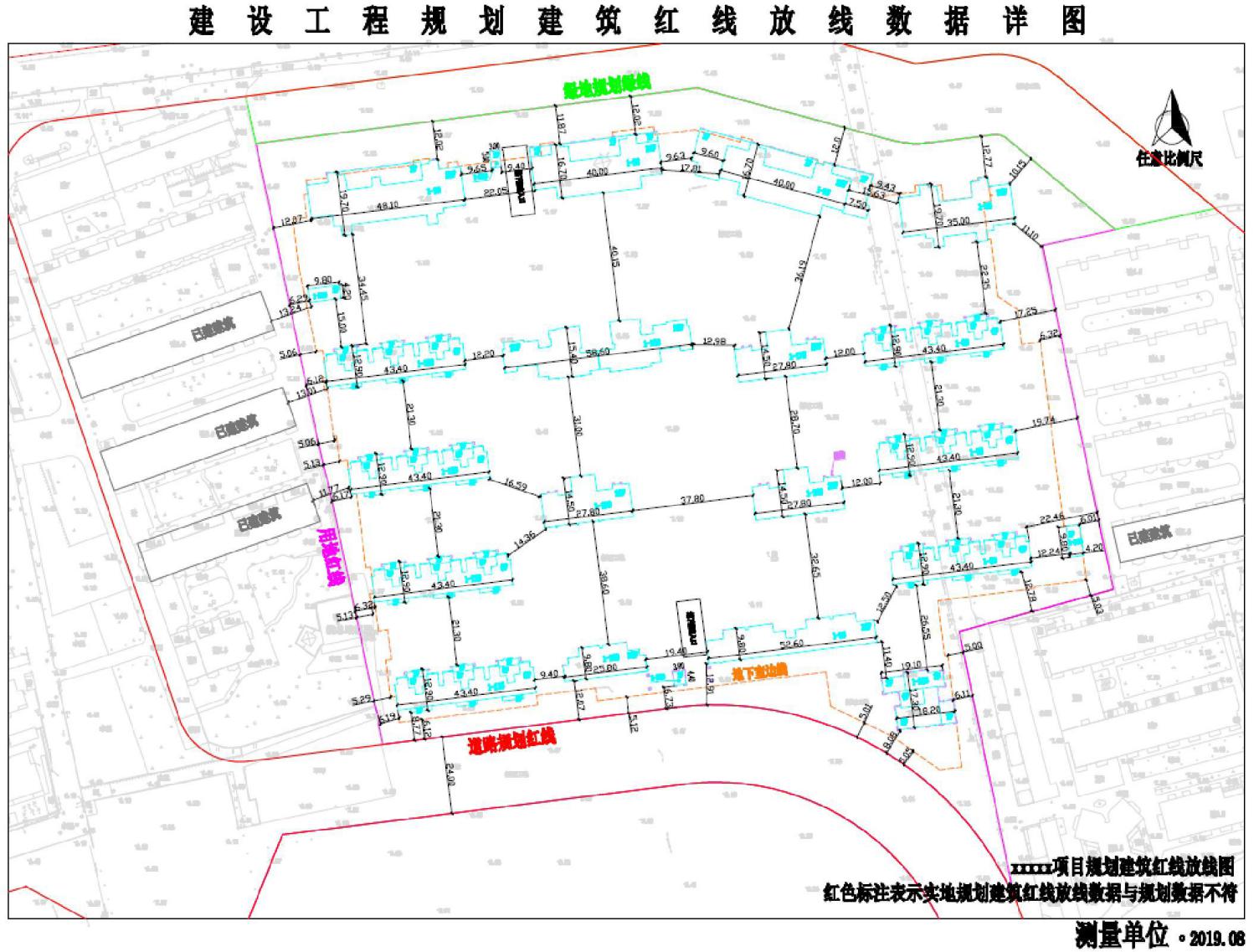 工程编号： 	不动产测量报告
（含土地首登和不动产首登）委托单位：  	项目名称：  	宗地位置：  	测量时间：  	XXXX 单位名称XXXXX（单位地址及联系方式）1.测量说明项目概况（包括：项目名称、项目位置、建设单位等信息） 
二、作业依据（包括项目规划批准材料、用地批准材料、规范依据等）
三、测量技术方案（包括数据学基础、仪器设备、作业方法和其他需要说明的问题）
四、项目成果（包括测量结果、质量检查和精度情况及成果清单）二级检查本次测绘成果及报告已经过本单位全面审核把关，并经我单位二级检查通过，本单位对该成果质量和数据真实性依法承担法律和经济等相应责任。测绘单位（盖章有效） 
年	月    日2.界址点坐标成果表说明：坐标系为 2000 国家大地坐标系。                           测绘单位名称（盖章有效）                                                                  年   月   日 3.宗地图（用于土地首次登记）宗	地	图	单位：m2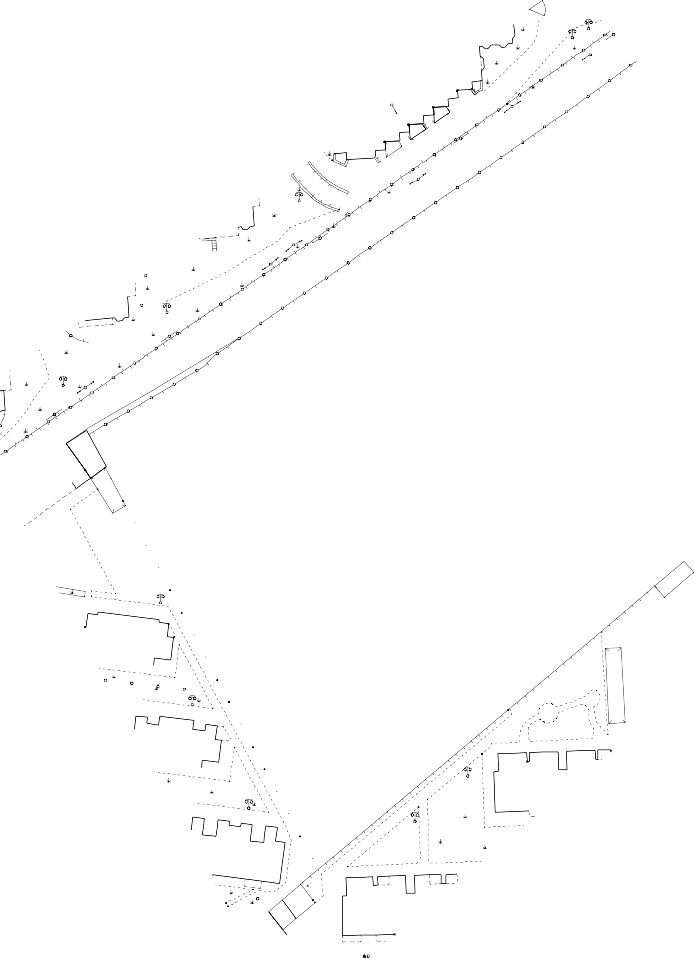 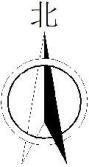 X X X测量 单 位2019 年 07 月解析法测绘界址点 制图日期: 2019 年 07 月 19 日 审核日期: 2019 年 07 月 19 日1：1000	制图者：审核者：4.不动产宗地图（用于不动产首次登记）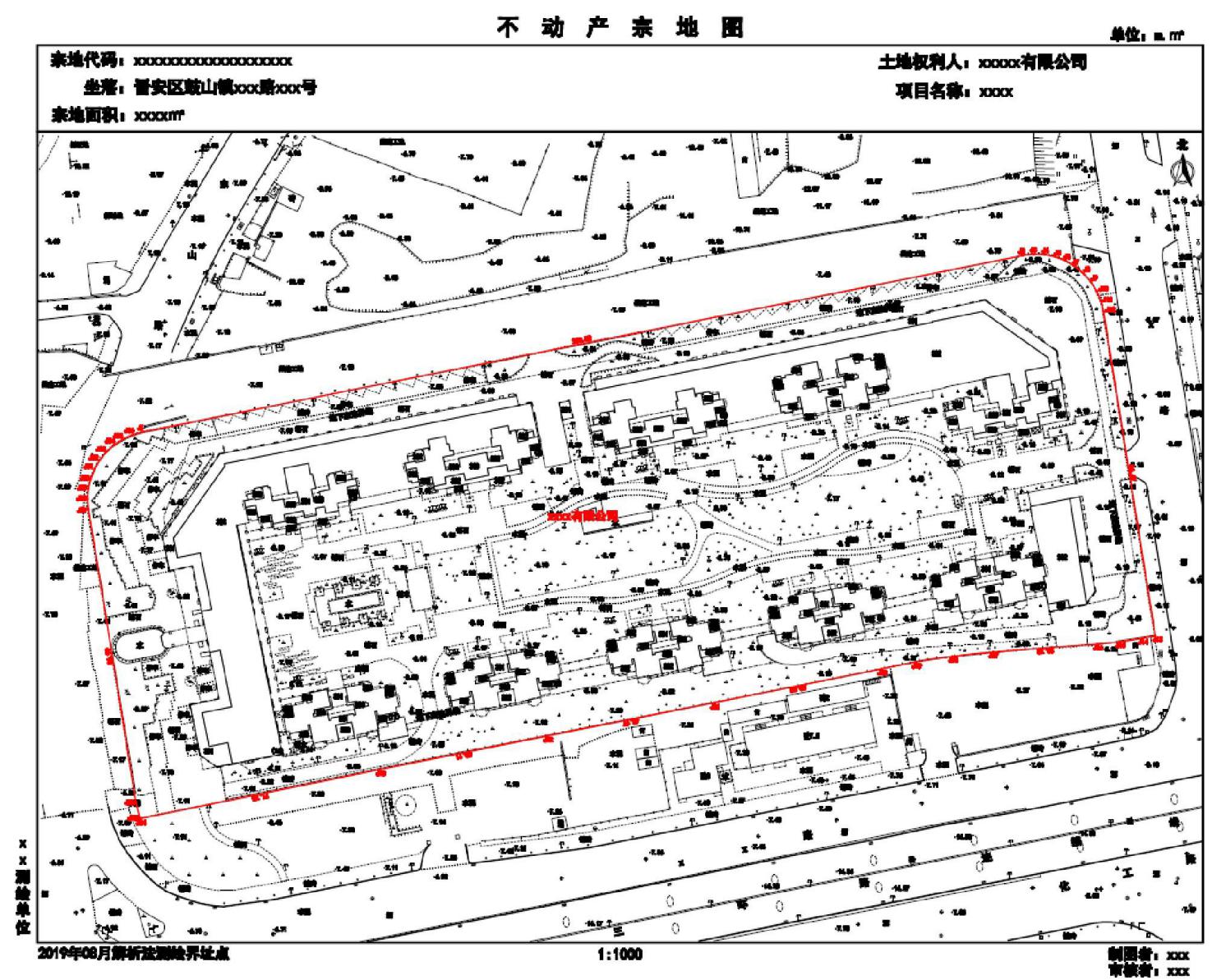 工程编号： 	福清市建设工程规划竣工测量报告（规划核实测量）委托单位：  	地	段：  	项目名称：  	测量时间：  	XXXX 单位名称XXXXX（单位地址及联系方式）福清市建设工程规划竣工测量报告福清市自然资源和规划局：我单位受 *********** 的委托，对其在 *******路 1 号 地段所建 ******进行规划竣工测量，实地测量结果如下：（一）验测平面位置及总体指标……………………………………………………….………..….…1（二）建筑竣工图……………………………………………………..….….….….….….….….….….……2      其他建筑示意图……………………………………….….….….….….….….……………….…2-1（三）配套停车及交通组织 ……………………………….….….….….….….….….….…………….3（四）验测建筑高度 ………………………………………….….….….….….….…………….…………4（五）配套公共设施 ………………………………….….….….….….….….….….….….….….….…5（六）市政公共设施……………………………………………………….…….….….….….….….…..6（七）建筑立面及城市景观………………………………………………………………….…..….…7（八）其它补充规定………………………………………………….….….….….….….….….….….…8（九）照片拍摄位置示意图及照片………………………………………………………………..9（十）1 : 500 地形图 …………………………………………………………………….….….….….10（十一）总平面图 ………………………………………………………………….….….….….….….….11二级检查本次测绘成果及报告已经过本单位全面审核把关，并经我单位二级检查通过，本单位对该成果质量和数据真实性依法承担法律和经济等相应责任。 测绘单位（盖章有效）年   月    日                                                                                                                                                验测平面位置及总体指标:·验测平面位置四至退让：东向：                                                    西向：                                                    北向：                                                    南向：                                                    建筑间距：详见《建筑竣工图》 注：a参照文件：1、福清市XX局审批的XXXX建筑工程规划许可证编号：福清市XX局审批《XX项目总平图》     b.除有特别说明外，建筑间间距以及与规划控制线的退距均计算到建外墙面。·总体指标建筑竣工图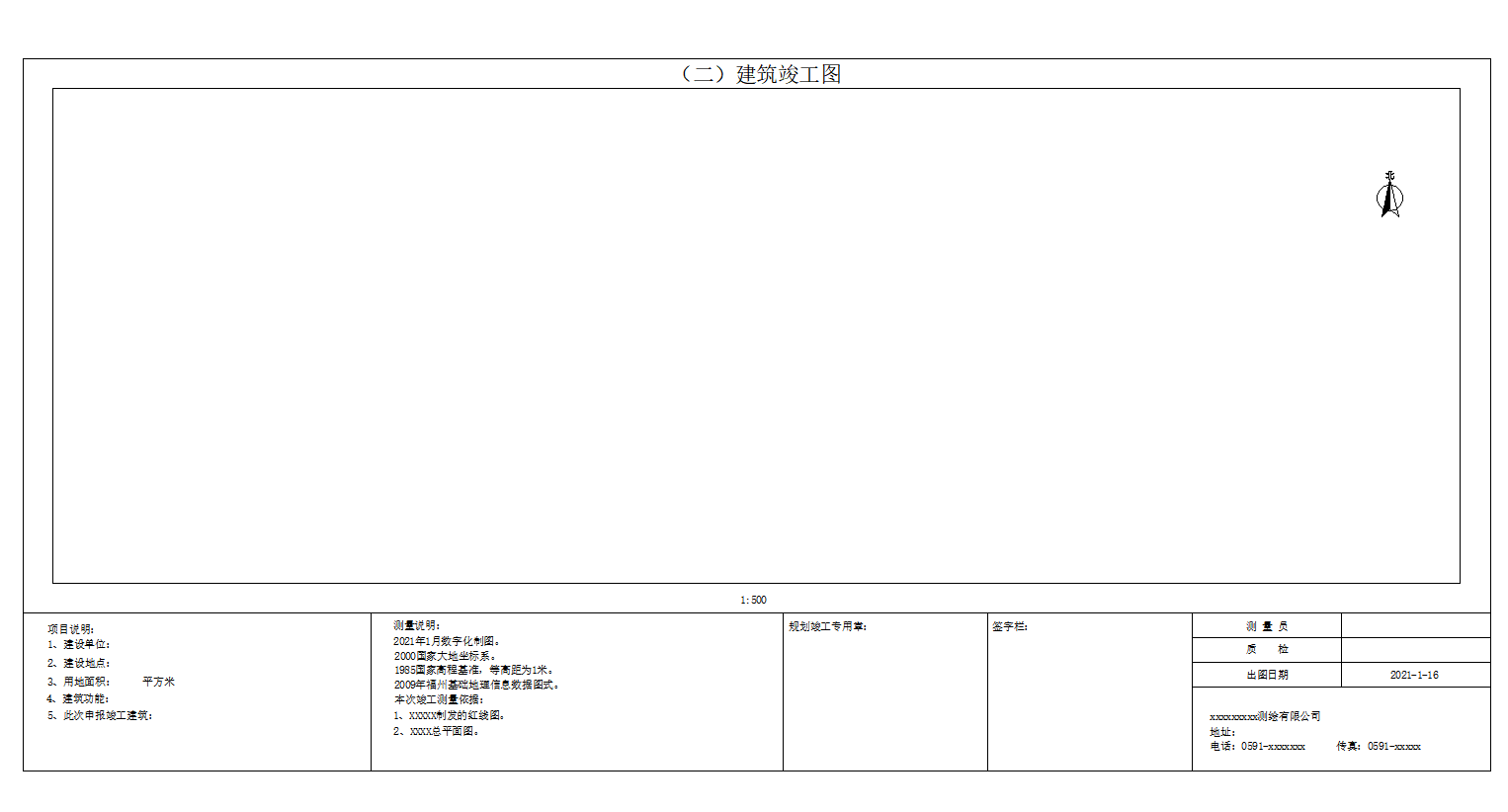 （三）配套停车及交通组织：（四）验测建筑高度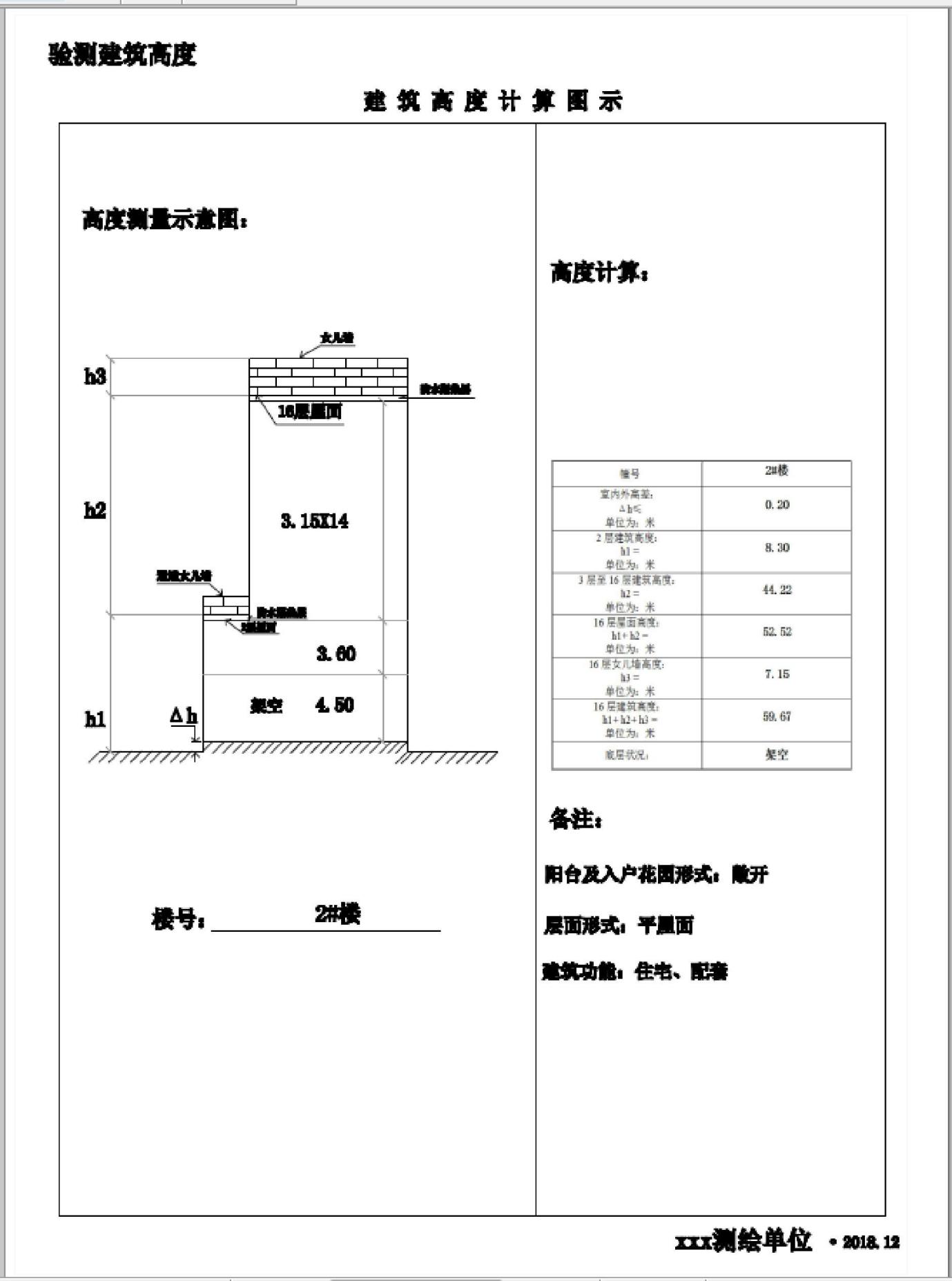 配套公共设施：市政公共设施：（七）建筑立面及城市景观：（八）其他补充规定：（九）照片拍摄位置示意图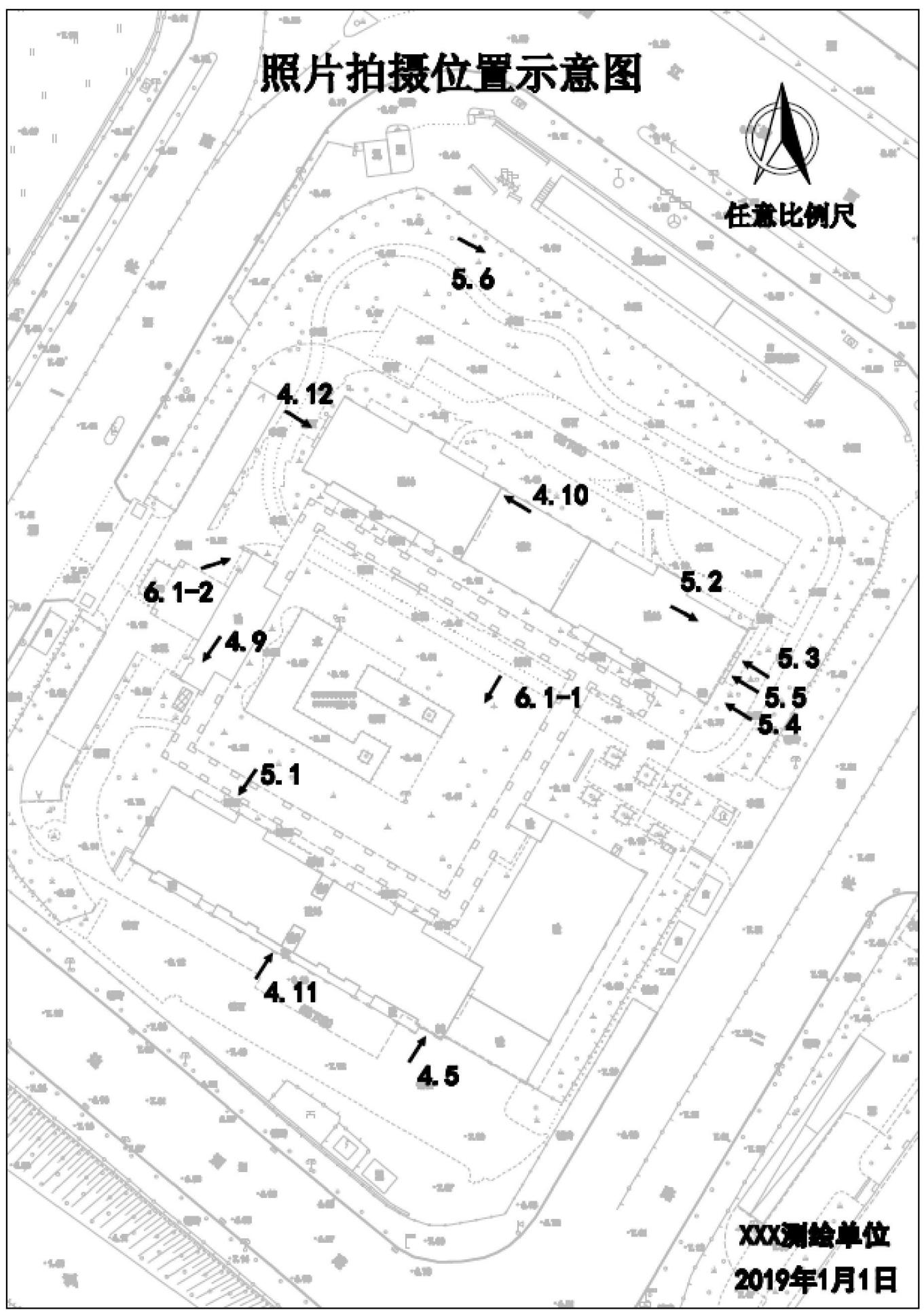 （十）1：500地形图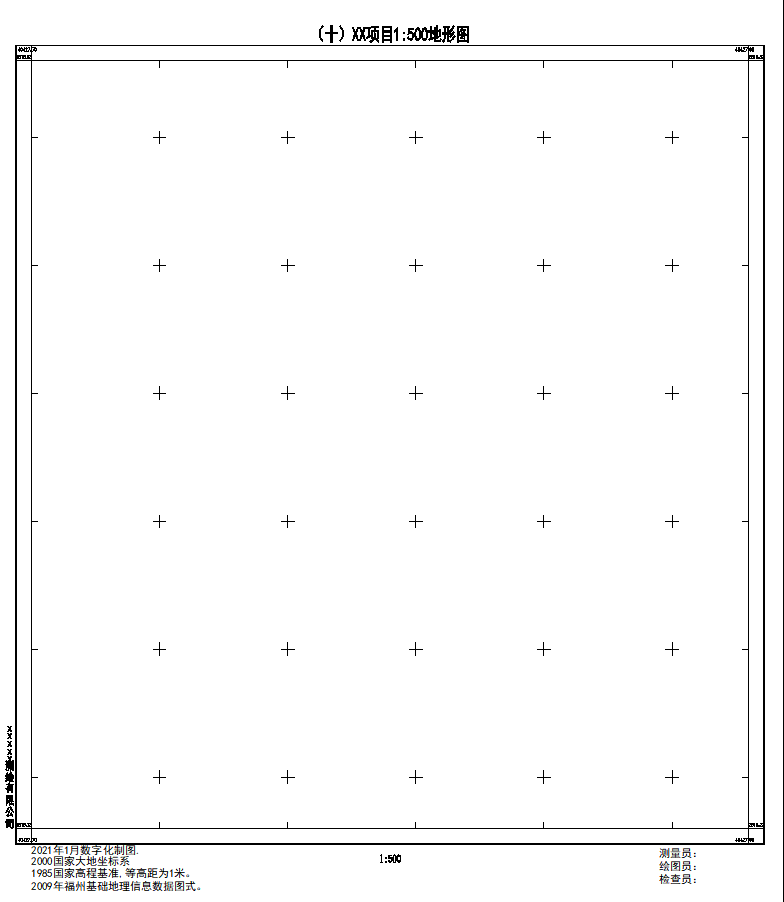 （十一）总平面图工程编号： 	福清市建设工程规划竣工测量报告（地下管线测量）委托单位：  	项目名称：  	管线地段：  	管线类型：  	测量时间：  	XXXX 单位名称XXXXX（单位地址及联系方式）测量说明（综合管线）福清市自然资源和规划局:我单位受 xxxxx有限公司  的委托，对其在  xxxx路91号  地段已建 xxxx项目 所铺设 给水、排水等 管线 进行竣工测量，测量结果如下： 二级检查本次测绘成果及报告已经过本单位全面审核把关，并经我单位二级检查通过，本单位对该成果质量和数据真实性依法承担法律和经济等相应责任。                                          测绘单位（盖章有效）                                           年	月	日测量说明（单一管线）福清市自然资源和规划局:我单位受	xxxx公司	的委托，对其在	xxxx	地段已建	xxxx项目	所铺 设	排水（案例） 管线进行竣工测量，测量结果如下： 二级检查本次测绘成果及报告已经过本单位全面审核把关，并经我单位二级检查通过，本单位对该成果质量和数据真实性依法承担法律和经济等相应责任。
测绘单位（盖章有效）
年	月	日地下管线测量成果表xxxx 管线成果表 测绘单位（盖章有效） 年   月   日 地下管线测量竣工图（单一管线竣工图）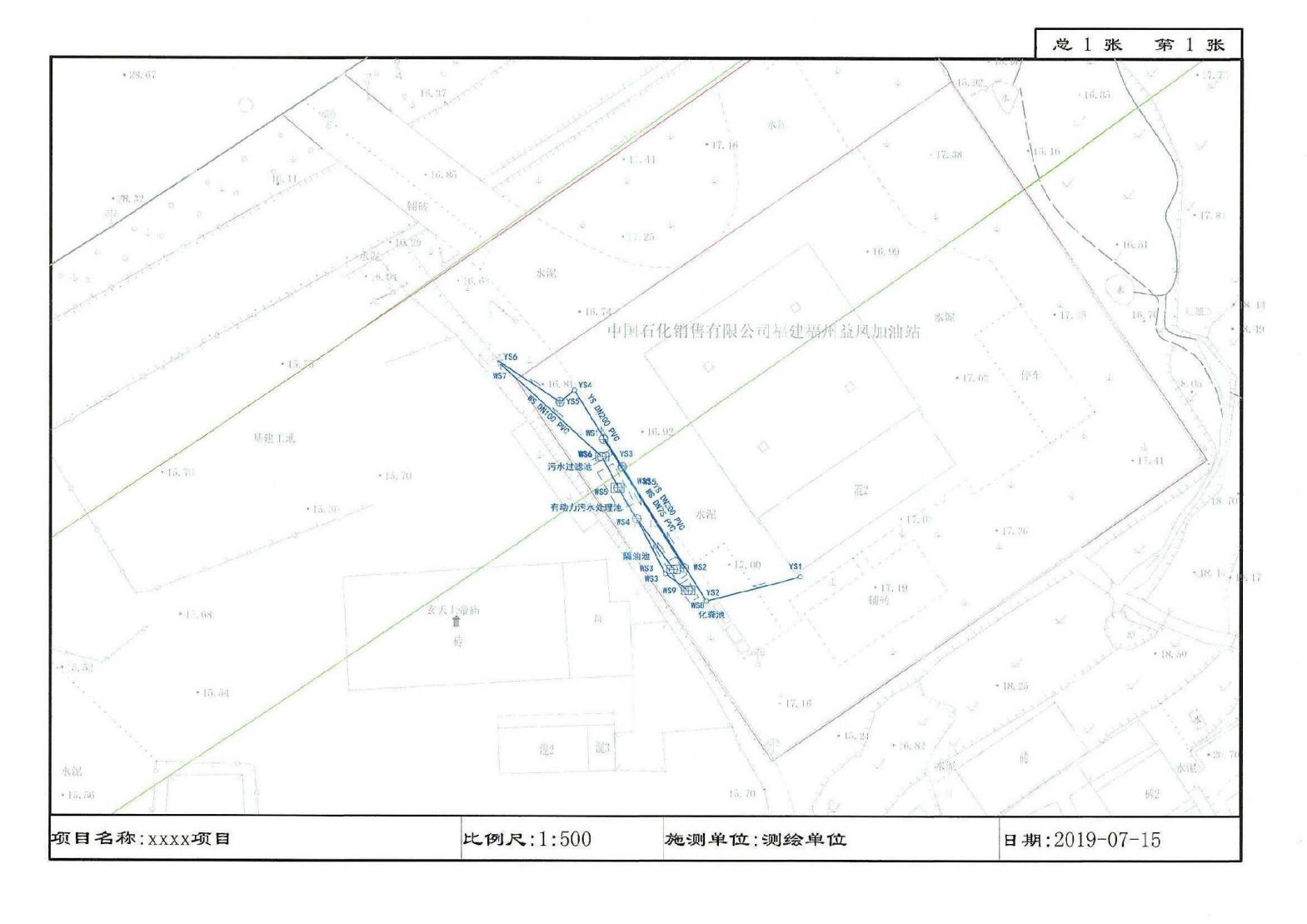 （综合管线竣工图）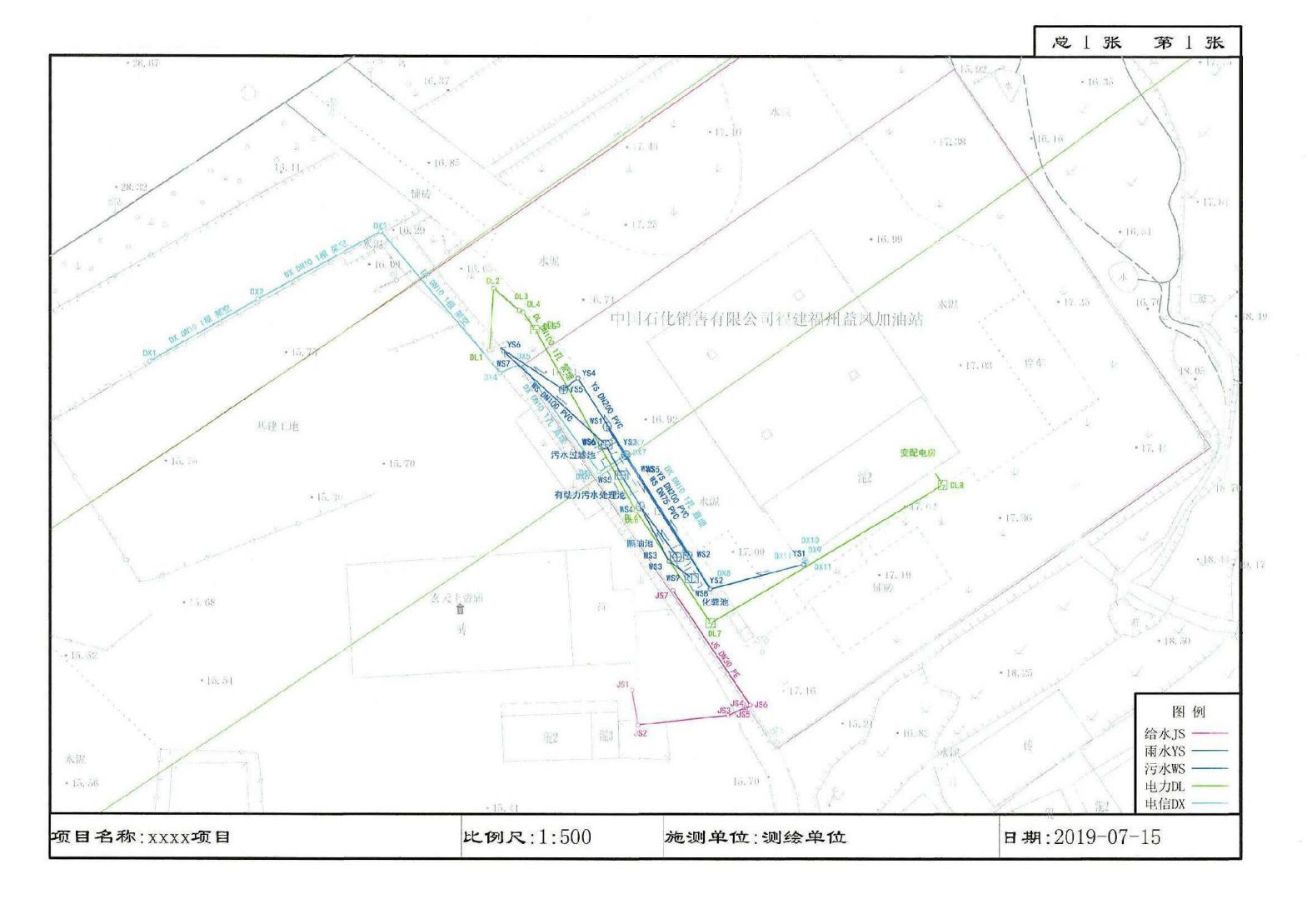 工程编号： 	福清市建设工程规划竣工测量报告（人防测量）委托单位：  	地	段：  	项目名称：  	测量时间：  	XXXX 单位名称XXXXX（单位地址及联系方式）目录（一）测绘说明……………………………………………………….…………..….1（二）人防工程测绘总表………………………………………..….….….… 2（三）人防面积对照表……………………………….….….….….….….….…. 3（四）人防分布图 ………………………………………….….….….….….………4（一）测绘说明项目概况（包括：项目名称、项目位置、建设单位等信息） 作业依据（包括项目用地批准材料、规范依据等） 测量技术方案（包括数据学基础、仪器设备、作业方法和其他需要说明的问题） 项目成果（包括测量结果、质量检查和精度情况及成果清单）二级检查本次测绘成果及报告已经过本单位全面审核把关，并经我单位二级检查通过，本单位对该成果质量和数据真实性依法承担法律和经济等相应责任。测绘单位（盖章有效）                                                 年	月	 日（二）人防工程测绘总表                  测绘单位（盖章有效）                                                                             年   月   日（三）人防面积对照表注：1.实测数据大于设计面积数差值为正值，反之差值为负值。2.电站面积单列。 测绘单位（盖章有效）                                                                          年   月   日   （四）人防分布图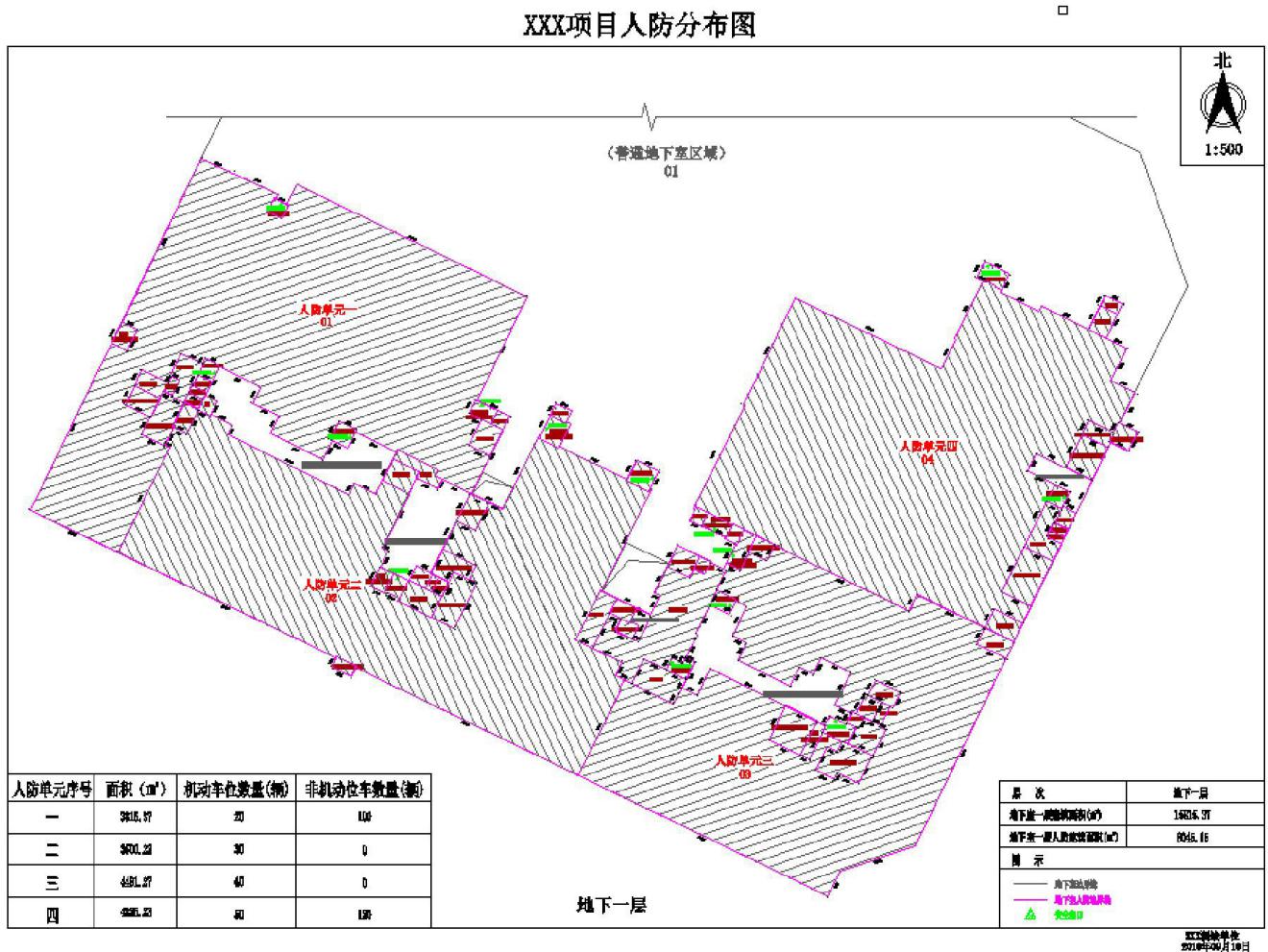 工程编号： 	福清市建设工程规划竣工测量报告（用地复核测量）委托单位：  	地	段：  	项目名称：  	测量时间：  	XXXX 单位名称XXXXX（单位地址及联系方式）1.测量说明1、项目概况（包括：项目名称、项目位置、建设单位等信息） 2、作业依据（包括项目用地批准材料、规范依据等）3、测量技术方案（包括数据学基础、仪器设备、作业方法和其他需要说明的问题） 4、项目成果（包括测量结果、质量检查和精度情况及成果清单）二级检查本次测绘成果及报告已经过本单位全面审核把关，并经我单位二级检查通过，本单位对该成果质量和数据真实性依法承担法律和经济等相应责任。单位（盖章有效）                                           年   月   日2.土地复核测量坐标成果表第 1 页 / 共 1 页备注：平面坐标系为 2000 国家大地坐标系。测绘单位（盖章有效）       年    月     日3.土地竣工测量图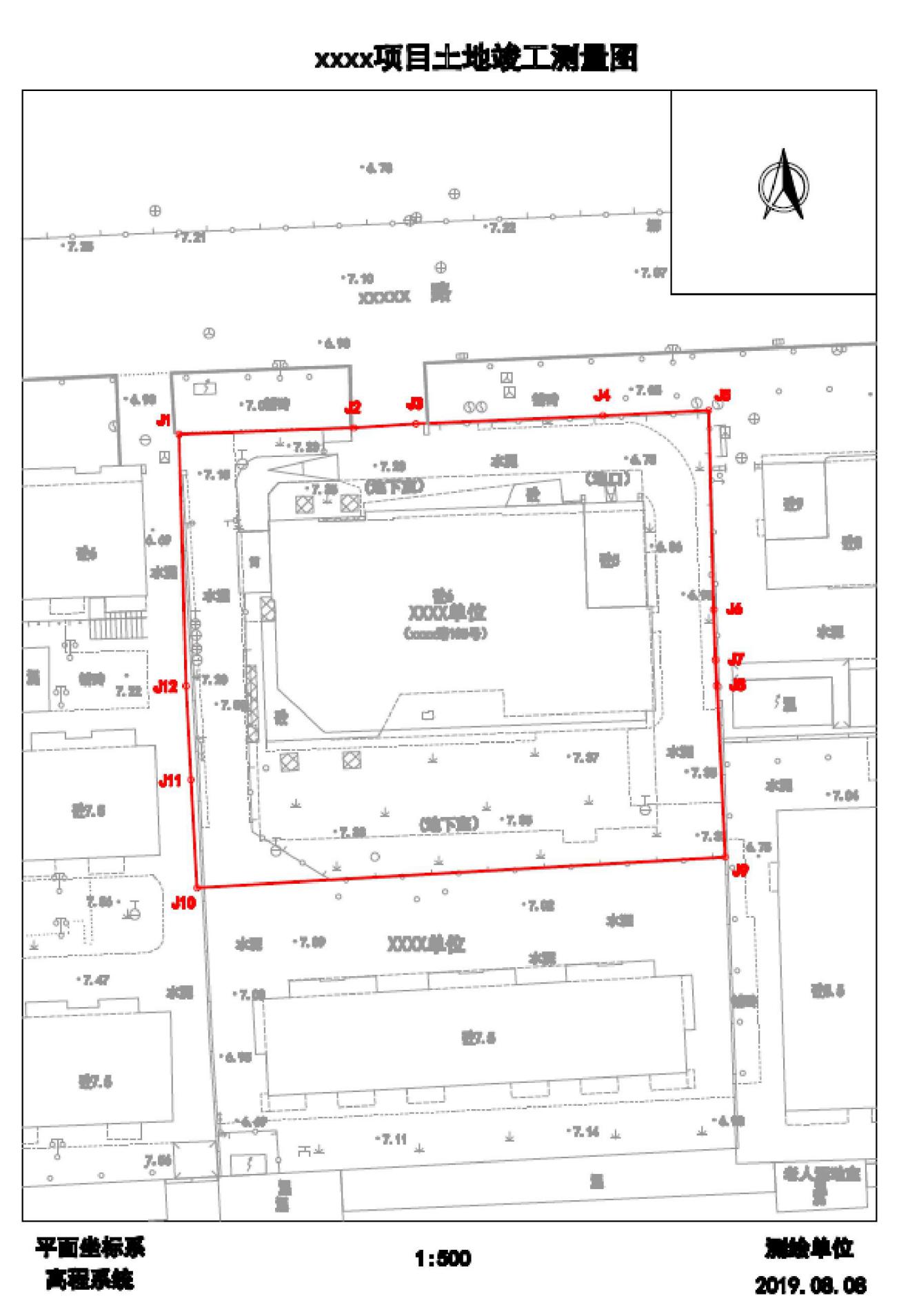 工程编号： 	房产测量报告
委托单位：  	项目名称：  	宗地位置：  	测量时间：  	XXXX 单位名称XXXXX（单位地址及联系方式）房屋面积测绘计算说明一、项目概况：（包括：项目名称、项目位置、建设单位等信息） 二、技术说明（包括项目用地批准材料、规范依据等）三、测量技术方案（包括数据学基础、仪器设备、作业方法和其他需要说明的）四、项目成果（包括测量结果、质量检查和精度情况及成果清单）本次测绘成果及报告已经过本单位全面审核把关，并经我单位二级检查通过，本单位对该成果质量和数据真实性依法承担法律和经济等相应责任。 测绘员：                                复核员：工程师：                                 法人代表（签字或盖章）：                                           测绘公司（盖章有效）
                                              年    月    日  附资料：   1、成果图2、测绘企业检查意见表              3.其他资料测绘企业检查意见表不动产权籍调查表宗地/宗海代码：调查单位（机构）：调调查时间：     年   月   日测 量 说 明一、项目概况（包括：项目名称、项目位置、建设单位等信息） 
二、作业依据（包括项目规划批准材料、用地批准材料、规范依据等）
三、测量技术方案（包括数据学基础、仪器设备、作业方法和其他需要说明的问题）
四、项目成果（包括测量结果、质量检查和精度情况及成果清单）二级检查本次测绘成果及报告已经过本单位全面审核把关，并经我单位二级检查通过，本单位对该成果质量和数据真实性依法承担法律和经济等相应责任。测绘单位（盖章有效）年    月    日地籍调查表（表格行数可调整，可附页） 房屋调查表调查员：                                                                       日期：            年      月   房产分户图备注：第二部分：成果汇交要求（试行）福清市建设项目“多测合一”成果汇交要求（试行）（一）汇交成果总体要求平面高程系统：坐标系统采用2000国家大地坐标系（CGCS 2000），高程系统采用正常高系统，高程基准采用1985国家高程基准。2.作业要求：
（1）“多测合一”测绘工作宜采用新技术、新方法、新手段，但必须满足本规程专项测量规定的精度要求。（2）“多测合一”测绘工作以中误差作为测量精度的衡量标准，以两倍中误差作为测量极限误差.（3）“多测合一”测绘工作所采用的仪器设备应定期检定（校准），并使其保持良好状态，满足测量精度要求，使用的软件应通过测试。3.成果检查要求：（1）测绘成果应按GB/T 24356和GB/T 18316及地方专项测绘成果审核业务的规定进行质量检查和评定，并按要求编写检查报告。（2）测绘成果质量检查时，应按GB/T 24356和GB/T 18316进行质量评定。不合格的测绘成果经整改后，应重新进行检查。（3）测绘成果质量监督抽查应按GB/T 24356和GB/T 18316执行。4.汇交成果格式要求：（1）汇交成果应提交纸质版和电子版各一份。（2）为规范、统一汇交成果资料管理，电子版成果统一按以下文件夹命名和储存，如下图所示：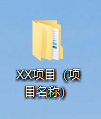 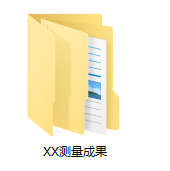 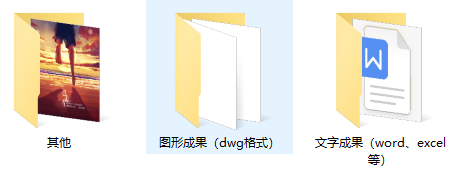  （一级）文件夹           （二级）文件夹                    （三级）文件夹（二）各测绘项目汇交成果要求土地拨地测量1.拨地测量汇交成果规范性要求 1）控制测量、坐标界址点测量、要素测量、成果图绘制等技术要求应参照DB35/T 1491-2015 1:500 1:1000 1:2000数字地形图测绘规范、CH/T 2009 全球定位系统实时动态测量(RTK)技术规范。2.拨地测量汇交成果格式要求总体要求图层设置规划核实测量1.规划核实测量汇交成果规范性要求1）建筑边长、高度测量和面积测算的技术要求应符合《福建省城市规划管理技术规定》（闽政文〔2017〕33号）、GB/T 50353《建筑工程建筑面积计算规范》、其精度应符合《福建省工程建设项目多测合一综合技术规程》（试行）要求。2）竣工图绘制，参照GB/T 20257.1 国家基本比例尺地图图式第1部分：1:500 1:1000 1:2000地形图图式，技术要求应符合DB35/T 1491-2015《1:500 1:1000 1:2000数字地形图测绘规范》。3）建筑高度测算、建筑间距测算、建筑退让红线距离测算参照《福建省城市规划管理技术规定》（闽政文〔2017〕33号）制定的相关规定执行。4）主要技术经济指标测算、竣工规划对比应依据相关部门审批的总平面图、建设工程规划许可证、建设用地红线等审批文件。2.规划核实测量汇交成果格式要求总体要求图层设置备注：1、各规划控制线、用地红线必须与源文件一致，不得修改；备注：1、信息化数据参照 GB/T 20258.1-2007《1:500	1:1000 1:2000 基础地理信息要素数据字典》等2、符号化参照 GB/T 20257.1-2017《国家基本比例尺地图图式第1 部分：1:500 1:1000 1:2000 地形图图式》等；地下管线测量1.地下管线测量汇交成果规范性要求  1）地下管线探查、管线点测定技术要求按CJJ 61《城市地下管线探测技术规程》、CH/T 6002《管线测绘技术规程》、CH/T 2009 全球定位系统实时动态测量(RTK)技术规范有关要求执行。2）地下管线竣工图编制应在竣工地形图的基础上进行，参照《福建省工程建设项目多测合一综合技术规程》、DB35/T 1491-2015 1:500 1:1000 1:2000数字地形图测绘规范。2.地下管线测量汇交成果格式要求总体要求图层设置备注：1、各规划控制线、用地红线必须与源文件一致，不得修改；人防测量1.人防测量汇交成果规范性要求人防工程建筑面积计算、人防分布图绘制应参照文件GB 50038《人民防空地下室设计规范》、《福建省工程建设项目多测合一综合技术规程》等规范性文件。2.人防测量汇交成果格式要求总体要求图层设置备注：1、各规划控制线、用地红线必须与源文件一致，不得修改；用地复核用地复核测量汇交成果规范性要求地籍调查、界址点测量、面积计算、土地竣工测量图的编制应参照TD/T 1001 地籍调查规程、DB35/T 1491-2015 1:500 1:1000 1:2000数字地形图测绘规范、《福建省工程建设项目多测合一综合技术规程》等技术规范文件。用地复核测量汇交成果格式要求总体要求图层设置不动产测量（含首次土地登记）1.宗地测量汇交成果规范性要求 1）地籍调查、控制测量、要素测量、面积计算、成果图绘制技术要求参照TD/T 1001 地籍调查规程、DB35/T 1491-2015 1:500 1:1000 1:2000数字地形图测绘规范、CH/T 2009 全球定位系统实时动态测量(RTK)、CJJ/T 73 《卫星定位城市测量技术规范》等规范要求。2.房产测绘汇交成果规范性要求 1）房产平面测量、房产面积计算、房产图绘制等参照文件GB/T 17986.1-2000 《房产测量规范第1单元：房产测量规定》、GB/T 17986.2 《房产测量规范第2单元：房产图图式》、《福州市房产和规划建筑面积测算技术规程》（暂行）及福清市《补充规定》、《福建省工程建设项目多测合一综合技术规程》3.不动产测量（含宗地和房产）汇交格式要求总体要求图层设置备注：若宗地图跨地籍区或地籍子区，需增加相应图层。规划建筑红线放线测量1.规划建筑红线放线测量成果汇交规范性要求1）实施建筑红线放样依据规划管理部门审批的规划建筑红线图或规划总平图，其中控制测量、条件点测量、建（构）筑物定位、实地钉桩与校核测量等技术要求应符合DB35/T 1491-2015 《1:500 1:1000 1:2000数字地形图测绘规范》、CJJ/T 73 《卫星定位城市测量技术规范》、《福建省城市规划管理技术规定》（闽政文〔2017〕33号）等规定2.规划建筑红线放线测量成果汇交格式要求总体要求图层设置备注：1、各规划控制线、用地红线必须与源文件一致，不得修改；2、用地红线需标注来源。审 定\审 核\二级检查一级检查项目负责测量人员点号X（m）Y（m）备注J1J2J3J4J5J6J7J8J9J10J1审 定\审 核\二级检查一级检查项目负责测量人员委托建设单位:	工程项目名称：                                  委托建设单位:	工程项目名称：                                  委托建设单位:	工程项目名称：                                  委托建设单位:	工程项目名称：                                  委托建设单位:	工程项目名称：                                  楼 号点 号2000 国家大地坐标系（中央子午线 120°）2000 国家大地坐标系（中央子午线 120°）备 注楼 号点 号纵坐标 X纵坐标 X备 注楼 号点 号横坐标 Y横坐标 Y备 注1-1#11-1#11-1#21-1#21-2#31-2#31-2#41-2#4现场桩位接收情况概述：建设单位（盖章）：接收人：	时间：现场桩位接收情况概述：建设单位（盖章）：接收人：	时间：现场桩位接收情况概述：建设单位（盖章）：接收人：	时间：现场放线实施情况概述：测量单位： (盖章)交桩人：	时间：现场放线实施情况概述：测量单位： (盖章)交桩人：	时间：友情提示：①：以上现场放线桩位均由建设单位接管，并妥为保护，需要时应加做防护措施,以防碰撞位移。在施工中还应经常检查校正，若桩位被破坏或不能明确其位置，影响施工放线，敬请委托 xxxx 测量单位重新放线，以保证施工位置的准确。②：项目所处区域的地理位置在 2000 国家大地坐标系（中央子午线 120°）存在投影长度变形，使用时请注意区分桩位成果的坐标系统，以免错用造成影响。③：放线如有调整，请以最终桩位坐标为准。友情提示：①：以上现场放线桩位均由建设单位接管，并妥为保护，需要时应加做防护措施,以防碰撞位移。在施工中还应经常检查校正，若桩位被破坏或不能明确其位置，影响施工放线，敬请委托 xxxx 测量单位重新放线，以保证施工位置的准确。②：项目所处区域的地理位置在 2000 国家大地坐标系（中央子午线 120°）存在投影长度变形，使用时请注意区分桩位成果的坐标系统，以免错用造成影响。③：放线如有调整，请以最终桩位坐标为准。友情提示：①：以上现场放线桩位均由建设单位接管，并妥为保护，需要时应加做防护措施,以防碰撞位移。在施工中还应经常检查校正，若桩位被破坏或不能明确其位置，影响施工放线，敬请委托 xxxx 测量单位重新放线，以保证施工位置的准确。②：项目所处区域的地理位置在 2000 国家大地坐标系（中央子午线 120°）存在投影长度变形，使用时请注意区分桩位成果的坐标系统，以免错用造成影响。③：放线如有调整，请以最终桩位坐标为准。友情提示：①：以上现场放线桩位均由建设单位接管，并妥为保护，需要时应加做防护措施,以防碰撞位移。在施工中还应经常检查校正，若桩位被破坏或不能明确其位置，影响施工放线，敬请委托 xxxx 测量单位重新放线，以保证施工位置的准确。②：项目所处区域的地理位置在 2000 国家大地坐标系（中央子午线 120°）存在投影长度变形，使用时请注意区分桩位成果的坐标系统，以免错用造成影响。③：放线如有调整，请以最终桩位坐标为准。友情提示：①：以上现场放线桩位均由建设单位接管，并妥为保护，需要时应加做防护措施,以防碰撞位移。在施工中还应经常检查校正，若桩位被破坏或不能明确其位置，影响施工放线，敬请委托 xxxx 测量单位重新放线，以保证施工位置的准确。②：项目所处区域的地理位置在 2000 国家大地坐标系（中央子午线 120°）存在投影长度变形，使用时请注意区分桩位成果的坐标系统，以免错用造成影响。③：放线如有调整，请以最终桩位坐标为准。审 定\审 核\二级检查一级检查项目负责测量人员宗地权利人：xxxx 有限公司宗地权利人：xxxx 有限公司宗地权利人：xxxx 有限公司宗地权利人：xxxx 有限公司宗地权利人：xxxx 有限公司宗地代码：xxxxx宗地代码：xxxxx宗地代码：xxxxx宗地代码：xxxxx宗地代码：xxxxx点 号X(m)Y(m)边 长(m)备 注面积 S=	平方米 合	亩面积 S=	平方米 合	亩面积 S=	平方米 合	亩面积 S=	平方米 合	亩面积 S=	平方米 合	亩审 定\审 核\二级检查一级检查项目负责测量人员审核内容审批情况参照文件实际建设情况（监督测量数据）备注建筑占地面积////建筑密度////绿地面积////绿地率////审核内容审核内容审核内容审核内容审批情况参照文件实际建设情况（监督测量数据）备注机动车停车泊位合计机动车停车泊位合计机动车停车泊位合计机动车停车泊位合计////地面机动车停车泊位地面机动车停车泊位地面机动车停车泊位地面机动车停车泊位////其中地面配套停车地面配套停车地面配套停车////其中地面架空公共停车位地面架空公共停车位地面架空公共停车位////其中地面架空专用停车位地面架空专用停车位地面架空专用停车位////其中地面社会公共停车位地面社会公共停车位地面社会公共停车位////其中地面立体机械停车位地面立体机械停车位地面立体机械停车位////地下机动停车泊位地下机动停车泊位地下机动停车泊位地下机动停车泊位////其中地下配套停车泊位地下配套停车泊位地下配套停车泊位////其中地下社会公共停车场地下社会公共停车场地下社会公共停车场////其中地下立体机械停车位地下立体机械停车位地下立体机械停车位////非机动车停车泊位合计非机动车停车泊位合计非机动车停车泊位合计非机动车停车泊位合计////地面非机动车泊位地面非机动车泊位地面非机动车泊位地面非机动车泊位////其中其中地面地面////其中其中地面架空地面架空////地下非机动车泊位地下非机动车泊位地下非机动车泊位地下非机动车泊位////地下车库出入口地下车库出入口地下车库出入口机动车////地下车库出入口地下车库出入口地下车库出入口非机动车////沿城市道路开口沿城市道路开口沿城市道路开口主入口////沿城市道路开口沿城市道路开口沿城市道路开口次入口////编号审核内容审批情况参照文件实际建设情况（监督测量数据）备注5.1中学////5.2小学////5.3幼托////5.4居委会////5.5文化站（室）////5.6老人活动室////5.7青少年活动中心////5.8卫生站////5.9门卫、收发室////5.10垃圾间转运站////5.11物业用房////5.12公厕////编号审核内容审批情况参照文件实际建设情况（监督测量数据）备注6.1配电////6.2电信////6.3电视////6.4煤气调压////6.5安防////6.6围墙////编号审核内容审批情况参照文件实际建设情况（监督测量数据）备注7.1立面材质////7.2色彩////7.3夜间泛光照明////7.4广告////7.5沿街阳台封闭////7.6室外工程（包括广场、道路及休闲设施、无障碍设施）////编号审核内容审批情况参照文件实际建设情况（监督测量数据）备注8.1文物保护////8.2古树名木保护////8.3建设工程规划公示牌////审 定\审 核\二级检查一级检查项目负责测量人员审 定\审 核\二级检查一级检查项目负责测量人员点名点性敷设 年代管径或 断面材质长度管线埋深管线埋深管线高程管线高程坐标坐标地面高程图幅号备注点名点性敷设 年代管径或 断面材质长度起点终点起点终点XY地面高程图幅号备注审 定\审 核\二级检查一级检查项目负责测量人员项目基本信息项目名称建设地点建设单位项目基本信息建筑结构竣工时间项目基本信息总建筑面积计容总建筑面积人防面积总表建筑面积人防面积总表有效面积人防面积总表掩蔽面积人防面积总表人防位置（一个出入口）坐标（用经纬度表示）防护单元建筑面积建筑面积建筑面积有效面积有效面积有效面积掩蔽面积掩蔽面积掩蔽面积防护单元设计实测差值设计实测差值设计实测差值防护单元一防护单元二防护单元三…合计审 定\审 核\二级检查一级检查项目负责测量人员点 号X(m)Y(m)备注建　筑　面　积　计　算　总  表建　筑　面　积　计　算　总  表建　筑　面　积　计　算　总  表建　筑　面　积　计　算　总  表单位名称:XXXXXXXX公司单位名称:XXXXXXXX公司单位名称:XXXXXXXX公司单位名称:XXXXXXXX公司　幢　号层　次建筑面积计算式私有建筑面积（㎡）累　　　计　累　　　计　计算人：计算人：复核人：复核人：单元(套)内建筑面积计算表单元(套)内建筑面积计算表单元(套)内建筑面积计算表单元(套)内建筑面积计算表单元(套)内建筑面积计算表幢 号：XXXX8#楼幢 号：XXXX8#楼幢 号：XXXX8#楼幢 号：XXXX8#楼幢 号：XXXX8#楼　房　号类别层次建筑面积计算式私有建筑面积（㎡）累　　　计　累　　　计　计算人：计算人：计算人：复核人：复核人：共 有 建 筑 面 积 计 算 表共 有 建 筑 面 积 计 算 表共 有 建 筑 面 积 计 算 表共 有 建 筑 面 积 计 算 表  幢 号：XXXX8#楼  幢 号：XXXX8#楼  幢 号：XXXX8#楼  幢 号：XXXX8#楼共有部分名称建 筑 面 积 计 算 式共有面积（㎡）分摊对象累　　　计　计算人：复核人：复核人：共有建筑面积分摊系数（K）计算表共有建筑面积分摊系数（K）计算表共有建筑面积分摊系数（K）计算表共有建筑面积分摊系数（K）计算表共有建筑面积分摊系数（K）计算表共有建筑面积分摊系数（K）计算表共有建筑面积分摊系数（K）计算表  幢 号：XXXX8#楼  幢 号：XXXX8#楼  幢 号：XXXX8#楼  幢 号：XXXX8#楼  幢 号：XXXX8#楼  幢 号：XXXX8#楼  幢 号：XXXX8#楼编号被分摊项目被分摊项目分摊范围分摊范围计算式K=Spi/  pi分摊系数（Ki）编号名称面积（pi）名称面积（pi）计算式K=Spi/  pi分摊系数（Ki）计算人：计算人：计算人：计算人：复核人：复核人：产 权 面 积 计 算 汇 总 表产 权 面 积 计 算 汇 总 表产 权 面 积 计 算 汇 总 表产 权 面 积 计 算 汇 总 表产 权 面 积 计 算 汇 总 表产 权 面 积 计 算 汇 总 表产 权 面 积 计 算 汇 总 表  幢 号：XXXX楼  幢 号：XXXX楼  幢 号：XXXX楼  幢 号：XXXX楼  幢 号：XXXX楼  幢 号：XXXX楼  幢 号：XXXX楼房号类别层次私有共有产权面积（㎡）备注累计计算人：计算人：计算人：计算人：复核人：委托人委托人项目名称项目名称测绘日期测量员绘图员测绘日期测量员绘图员一级检查意见：一级检查意见：一级检查意见：一级检查意见：一级检查意见：一级检查意见：                                      检查员：         日期：     年      月     日                                      检查员：         日期：     年      月     日                                      检查员：         日期：     年      月     日                                      检查员：         日期：     年      月     日                                      检查员：         日期：     年      月     日                                      检查员：         日期：     年      月     日二级检查意见：二级检查意见：二级检查意见：二级检查意见：二级检查意见：二级检查意见：                                      检查员：         日期：      年     月     日                                      检查员：         日期：      年     月     日                                      检查员：         日期：      年     月     日                                      检查员：         日期：      年     月     日                                      检查员：         日期：      年     月     日                                      检查员：         日期：      年     月     日测绘单位意见：测绘单位意见：测绘单位意见：测绘单位意见：测绘单位意见：测绘单位意见：                         日期：      年     月     日                         日期：      年     月     日                         日期：      年     月     日                         日期：      年     月     日                         日期：      年     月     日                         日期：      年     月     日委托人意见：委托人意见：委托人意见：委托人意见：委托人意见：委托人意见：                                                       日期：      年     月     日                                                       日期：      年     月     日                                                       日期：      年     月     日                                                       日期：      年     月     日                                                       日期：      年     月     日                                                       日期：      年     月     日审 定\审 核\二级检查一级检查项目负责测量人员宗地基本信息表宗地基本信息表宗地基本信息表宗地基本信息表宗地基本信息表宗地基本信息表宗地基本信息表宗地基本信息表宗地基本信息表宗地基本信息表宗地基本信息表宗地基本信息表宗地基本信息表宗地基本信息表宗地基本信息表宗地基本信息表宗地基本信息表宗地基本信息表权利人所有权权利人使用权庄庄庄庄庄权利人类型权利人类型权利人类型权利人类型权利人类型权利人类型权利人使用权庄庄庄庄庄证件种类证件种类证件种类证件种类证件种类证件种类权利人使用权庄庄庄庄庄证件号证件号证件号证件号证件号证件号权利人使用权庄庄庄庄庄通讯地址通讯地址通讯地址通讯地址通讯地址通讯地址权利类型权利类型权利性质权利性质权利性质权利性质土地权属来源证明材料土地权属来源证明材料土地权属来源证明材料土地权属来源证明材料坐落坐落法定代表人或负责人姓名法定代表人或负责人姓名证件种类证件种类证件种类证件种类身份证身份证身份证身份证身份证身份证身份证电话电话法定代表人或负责人姓名法定代表人或负责人姓名证件号证件号证件号证件号电话电话代理人姓名代理人姓名证件种类证件种类证件种类证件种类身份证身份证身份证身份证身份证身份证身份证电话电话代理人姓名代理人姓名证件号证件号证件号证件号电话电话权利设定方式权利设定方式国民经济行业分类代码国民经济行业分类代码预编宗地代码预编宗地代码宗地代码宗地代码宗地代码不动产单元号不动产单元号所在图幅号所在图幅号比例尺比例尺比例尺1：5001：5001：5001：5001：5001：5001：5001：5001：5001：5001：5001：5001：500所在图幅号所在图幅号图幅号图幅号图幅号宗地四至宗地四至北：北：北：北：北：北：北：北：北：北：北：北：北：北：北：北：宗地四至宗地四至东：东：东：东：东：东：东：东：东：东：东：东：东：东：东：东：宗地四至宗地四至南：南：南：南：南：南：南：南：南：南：南：南：南：南：南：南：宗地四至宗地四至西：西：西：西：西：西：西：西：西：西：西：西：西：西：西：西：等级等级价格（元）价格（元）价格（元）价格（元）价格（元）价格（元）价格（元）批准用途批准用途实际用途实际用途实际用途批准用途批准用途地类编码地类编码实际用途实际用途实际用途地类编码地类编码地类编码地类编码地类编码地类编码批准面积（m2）批准面积（m2）宗地面积（m2）宗地面积（m2）宗地面积（m2）宗地面积（m2）建筑占地总面积(m2)建筑占地总面积(m2)建筑占地总面积(m2)建筑占地总面积(m2)建筑占地总面积(m2)建筑占地总面积(m2)批准面积（m2）批准面积（m2）宗地面积（m2）宗地面积（m2）宗地面积（m2）宗地面积（m2）建筑总面积(m2)建筑总面积(m2)建筑总面积(m2)建筑总面积(m2)建筑总面积(m2)建筑总面积(m2)土地使用期限土地使用期限共有／共用权利人情况共有／共用权利人情况说明说明界址标示表界址标示表界址标示表界址标示表界址标示表界址标示表界址标示表界址标示表界址标示表界址标示表界址标示表界址标示表界址标示表界址标示表界址标示表界址标示表界址标示表界址标示表界址标示表界址点号界标种类界标种类界标种类界标种类界标种类界址间距（m）界址线类别界址线类别界址线类别界址线类别界址线类别界址线类别界址线类别界址线类别界址线位置界址线位置界址线位置说明界址点号钢钉水泥桩喷涂界址点界址间距（m）界址线围墙围栏田埂墙体围挡道路沟渠内中外界址签章表界址签章表界址签章表界址签章表界址签章表界址签章表界址签章表界址线界址线界址线邻宗地邻宗地本宗地日期起点号中间点号终点号相邻宗地权利人（宗地代码）指界人姓名（签章）指界人姓名（签章）日期宗地草图宗地草图界址说明表界址说明表界址点位说明主要权属界线走向说明调查审核表调查审核表权属调查记事根据地籍调查并经初步审查，该宗地四至清楚，拟给予确认宗地面积     平方米，提请审核。调查员：                              日期：   年    月   日地籍测量记事该宗地按规范测量，界址点采用全站仪野外解析法测量并计算。测量人：                             日期：  年    月   日地籍调查结果审核意见审核人：                              日期：   年    月   日建筑物区分所有权业主共有部分调查表建筑物区分所有权业主共有部分调查表建筑物区分所有权业主共有部分调查表建筑物区分所有权业主共有部分调查表建筑物区分所有权业主共有部分调查表建筑物区分所有权业主共有部分调查表宗地代码：宗地代码：宗地代码：宗地代码：宗地代码：宗地代码：建筑物区分所有权业主共有部分权利人建筑物区分所有权业主共有部分权利人建（构）筑 物编号建（构）筑物  名称建（构）筑数量或者  面积(m2)占地面积(m2)分摊土地面积（m2）附记房屋基本信息调查表市区名称或代码                地籍区               地籍子区          宗地号    定着物（房屋）代码房屋基本信息调查表市区名称或代码                地籍区               地籍子区          宗地号    定着物（房屋）代码房屋基本信息调查表市区名称或代码                地籍区               地籍子区          宗地号    定着物（房屋）代码房屋基本信息调查表市区名称或代码                地籍区               地籍子区          宗地号    定着物（房屋）代码房屋基本信息调查表市区名称或代码                地籍区               地籍子区          宗地号    定着物（房屋）代码房屋基本信息调查表市区名称或代码                地籍区               地籍子区          宗地号    定着物（房屋）代码房屋基本信息调查表市区名称或代码                地籍区               地籍子区          宗地号    定着物（房屋）代码房屋基本信息调查表市区名称或代码                地籍区               地籍子区          宗地号    定着物（房屋）代码房屋基本信息调查表市区名称或代码                地籍区               地籍子区          宗地号    定着物（房屋）代码房屋基本信息调查表市区名称或代码                地籍区               地籍子区          宗地号    定着物（房屋）代码房屋基本信息调查表市区名称或代码                地籍区               地籍子区          宗地号    定着物（房屋）代码房屋基本信息调查表市区名称或代码                地籍区               地籍子区          宗地号    定着物（房屋）代码房屋基本信息调查表市区名称或代码                地籍区               地籍子区          宗地号    定着物（房屋）代码房屋基本信息调查表市区名称或代码                地籍区               地籍子区          宗地号    定着物（房屋）代码房屋基本信息调查表市区名称或代码                地籍区               地籍子区          宗地号    定着物（房屋）代码房屋基本信息调查表市区名称或代码                地籍区               地籍子区          宗地号    定着物（房屋）代码房屋基本信息调查表市区名称或代码                地籍区               地籍子区          宗地号    定着物（房屋）代码房屋基本信息调查表市区名称或代码                地籍区               地籍子区          宗地号    定着物（房屋）代码房屋基本信息调查表市区名称或代码                地籍区               地籍子区          宗地号    定着物（房屋）代码房屋基本信息调查表市区名称或代码                地籍区               地籍子区          宗地号    定着物（房屋）代码不动产单元号不动产单元号房地坐落邮政编码房屋所有权人证件种类证件种类身份证身份证身份证身份证身份证身份证身份证身份证房屋所有权人证件号证件号电话住址住址住址共有情况权利人类型项目名称项目名称项目名称共有情况房屋性质产别产别产别共有情况用途规划用途规划用途规划用途共有情况房屋状况幢号幢号户号总套数总层数所在层所在层房屋结构竣工时间占地面积（m2）建筑面积（m2）专有建筑面积（m2）分摊建筑 面积（m2）分摊建筑 面积（m2）产权来源墙体归属墙体归属墙体归属墙体归属房屋状况幢号幢号户号总套数总层数所在层所在层房屋结构竣工时间占地面积（m2）建筑面积（m2）专有建筑面积（m2）分摊建筑 面积（m2）分摊建筑 面积（m2）产权来源东南西北房屋状况房屋状况房屋状况房屋状况房屋状况房屋权界线示意图附加说明房屋权界线示意图调查意见必备成果必备成果格式要求土地拨地测量1测量说明Word土地拨地测量2坐标成果表Word土地拨地测量3拨地测量图AutoCAD土地拨地测量土地拨地测量土地拨地测量拨地测量图拨地测量图拨地测量图必备图层RGB颜色备注地形背景132,132,132地籍界址线层255,0,0地籍界址点层255,0,0含界址点及注记必备成果必备成果格式要求规划核实测 量1测量说明Word规划核实测 量2验测平面位置及总体指标Word规划核实测 量3配套停车及交通组织Word规划核实测 量4市政、公共配套设施Word规划核实测 量5建筑立面及城市景观Word规划核实测 量6验测建筑高度AutoCAD规划核实测 量71：500地形图AutoCAD规划核实测 量8照片拍摄位置示意图AutoCAD规划核实测 量9建筑竣工图AutoCAD规划核实测 量10其他建筑示意图AutoCAD规划核实测 量11总平面图AutoCAD验测平面位置详图验测平面位置详图验测平面位置详图必备图层RGB 颜色备注地形背景132,132,132房屋面0,255,255验测建筑主体居民地线0,255,255附属结构线，如：阳台、地下室 等 ， 其 中 地 下 室 颜 色 为255,127,0居民地注记0,255,255包括：层数、楼高等，其中栋号或栋名注记颜色为 0,255,0标注255,255,255超限标注颜色为 255,0,0照片拍摄位置示意图照片拍摄位置示意图照片拍摄位置示意图必备图层RGB 颜色备注地形背景132,132,132照片指示层255,255,255验测建筑主体建筑竣工图建筑竣工图必备图层必备图层定位基础定位基础线定位基础控制点定位基础定位基础注记水系水系点水系水系线水系水系中心线水系水系面水系水系注记居民地及设施居民地及设施点居民地及设施居民地及设施线居民地及设施居民地及设施面居民地及设施居民地注记交通交通点交通交通线交通道路中心线交通交通面交通交通注记管线管线点管线管线线管线管线面管线管线注记境界与政区境界点境界与政区境界线境界与政区境界面境界与政区境界注记地貌地貌点地貌地貌线地貌地貌面地貌地貌注记植被与土质植被点植被与土质植被线植被与土质植被面植被与土质植被注记必备成果必备成果格式要求地下管线测量1测量说明Word地下管线测量2地下管线测量成果表Excel地下管线测量3地下管线测量竣工图AutoCAD地下管线测量4总平面图AutoCAD地下管线测量 地下管线测量竣工图 地下管线测量竣工图 地下管线测量竣工图必备图层RGB 颜色备注地形背景132,132,132电力、电力管线点、电力手井、电力线0,255,0电信、电信管线点、电信手孔、电信线0,0,132给水、给水阀门、给水管线点、给水三通、给水线255,0,255榕网、榕网管线点、榕网手孔、榕网线153,0,204天然气、天然气变径点、天然气变坡点、天然气阀门、天然气管线点、天255,0,0然气三通、天然气调压箱、天然气线污水、污水井、污水线0,0,255雨水、雨水井、雨水线0,0,255化粪池0,0,255必备成果必备成果格式要求必备成果必备成果格式要求人防测量1测量说明Word人防测量2人防工程测绘总表Word人防测量3人防面积对照表Word人防测量4人防分布图AutoCAD人防分布图人防分布图人防分布图必备图层RGB 颜色备注地下室边界线132,132,132人防轮廓255,0,255人防注记255,0,0填充132,132,132人防区域填充安全出口0,255,0人防功能间名称255,0,0标注255,255,255必备成果必备成果格式要求必备成果必备成果格式要求用地复核1测量说明Word用地复核2坐标成果表Word用地复核3土地竣工测量图AutoCAD拨地测量图拨地测量图拨地测量图必备图层RGB 颜色备注地形背景132,132,132地籍界址线层255,0,0地籍界址点层255,0,0含界址点及注记必备成果必备成果格式要求必备成果必备成果格式要求不动产测量1测量说明Word不动产测量2不动产权籍调查表Word不动产测量3宗地图/不动产宗地图AutoCAD、PDF、JPG不动产测量4建筑面积、单元（套内）面积、共有建筑面积、产权面积计算表Word不动产测量4建筑面积、单元（套内）面积、共有建筑面积、产权面积计算表Word不动产测量4建筑面积、单元（套内）面积、共有建筑面积、产权面积计算表Word不动产测量5房产分户图AutoCAD、PDF、JPG宗地图/不动产宗地图宗地图/不动产宗地图宗地图/不动产宗地图必备图层RGB 颜色备注地形背景132,132,132地籍界址线层255,0,0地籍界址点层255,0,0含界址点及注记必备成果必备成果格式要求规划建筑红线放线测量1测量说明Word规划建筑红线放线测量2放线数据详图AutoCAD规划建筑红线放线测量3规划建筑红线放线桩位现场移交单场移交单word规划建筑红线放线数据详图规划建筑红线放线数据详图规划建筑红线放线数据详图必备图层RGB 颜色备注地形背景132,132,132放样0,255,255放样建筑轮廓、楼号、层数放样（阳台）0,255,0放样（轴）255,0,255放样建筑的轴号及轴线放样（装饰）223,127,255放样地下室255,127,0点号255,0,255坐标255,255,255标注255,255,255备注255,255,255说明性文字拟建建筑0,127,95按审批退距要求已建建筑91,91,91按审批退距要求已放样建筑0,127,255分期工程时使用实测0,255,0按审批退距要求